DATA RICHIESTA : 	      	_______________________	PREN. N. (uso interno)  	_______________________COGNOME: 			_______________________NOME:  			_______________________TELEFONO                           _______________________MAIL                                     ________________________DATA ARRIVO: 	_______________________       DATA PARTENZA:   _______________________MEZZO DI TRASPORTO:  	□  AUTO PROPRIA   		□ TRENO/PULLMANTARIFFE CONVENZIONATE A CAMERA  AL GIORNO ( per minimo due notti di soggiorno):RESIDENZE D’EPOCA:IN B&B (PERNOTTAMENTO E PRIMA COLAZIONE)€□ CAMERA SINGOLA: € 75,00€□ CAMERA DOPPIA:   € 95,00€□ CAMERA MATRIMONIALE : € 95,00€□ CAMERA TRIPLA: € 120,00€□ SUPPLEMENTO PASTO  (SPECIFICARE SE PRANZO O CENA E I GIORNI DEI PASTI):  € 18,00 a pasto  Menu composto da: 1 primo, 1 secondo, 1 contorno, dessert o caffèHOTEL 4 STELLE:IN B&B (PERNOTTAMENTO E PRIMA COLAZIONE)€□ CAMERA SINGOLA: € 65,00€□ CAMERA DOPPIA:   € 85,00€□ CAMERA MATRIMONIALE : € 85,00€□ CAMERA TRIPLA: € 105,00□ SUPPLEMENTO PASTO  (SPECIFICARE SE PRANZO O CENA E I GIORNI DEI PASTI):  € 18,00 a pasto  Menu composto da: 1 primo, 1 secondo, 1 contorno, dessert o caffèHOTEL 3 STELLE:IN B&B (PERNOTTAMENTO E PRIMA COLAZIONE)€□ CAMERA SINGOLA: € 55,00€□ CAMERA DOPPIA:   € 75,00€□ CAMERA MATRIMONIALE : € 75,00€□ CAMERA TRIPLA: € 95,00€□ CAMERA 	QUADRUPLA: € 115,00□ SUPPLEMENTO PASTO  (SPECIFICARE SE PRANZO O CENA E I GIORNI DEI PASTI):  € 18,00 a pasto  Menu composto da: 1 primo, 1 secondo, 1 contorno, dessert o caffèHOTEL 2 STELLE:IN B&B (PERNOTTAMENTO E PRIMA COLAZIONE)€□ CAMERA SINGOLA: €  40,00€□ CAMERA DOPPIA:   €  60,00€□ CAMERA MATRIMONIALE : €  60,00€□ CAMERA TRIPLA: €  75,00€□ CAMERA 	QUADRUPLA: € 90,00□ SUPPLEMENTO PASTO  (SPECIFICARE SE PRANZO O CENA E I GIORNI DEI PASTI):  € 18,00 a pasto  Menu composto da: 1 primo, 1 secondo, 1 contorno, dessert o caffèSUPPLEMENTO DA PAGARE IN LOCO:Tassa di soggiorno comunale (adulti da 14 anni in su fino a un massimo di 4 giorni di permanenza)RESIDENZE D’EPOCA : € 2,00 a persona al giorno4 STELLE: € 1,50 a persona al giorno3 STELLE: € 1,00 a persona al giorno2 STELLE: € 0,80 a persona al giornoN.B. Le prenotazioni saranno gestite dal centro booking del Con Spoleto in base all’ordine di arrivo delle richieste e  fino ad esaurimento della disponibilità della categoria alberghiera; invieremo a seguito della scheda di prenotazione il voucher dettagliato con il riepilogo dell’importo complessivo della prenotazioneMODALITA’ DI CONFERMA DELLA PRENOTAZIONE:BONIFICO BANCARIO per l’intero importo della prenotazione  DA EFFETTUARE ALL’HOTEL alle coordinate bancarie e con le tempistiche che indicheremo nel Voucher di prenotazione:La prenotazione sarà riconfermata dall’Hotel solo ad avvenuto pagamento dell’intero importo del soggiorno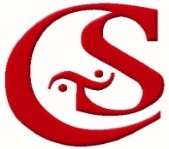 CON SPOLETO  - CONSORZIO OPERATORI TURISTICI DI SPOLETOLargo Possenti – 06049 Spoleto (PG)TEL./ FAX 0743/220773   Cell. 334/2669688www.conspoleto.com  - info@conspoleto.comSCHEDA PRENOTAZIONE ALBERGHIERACAMPIONATO ITALIANO BILIARDO DI STECCA E BOCCETTESpoleto, 19/29 GENNAIO 2018CON SPOLETO  - CONSORZIO OPERATORI TURISTICI DI SPOLETOLargo Possenti – 06049 Spoleto (PG)TEL./ FAX 0743/220773   Cell. 334/2669688www.conspoleto.com  - info@conspoleto.com